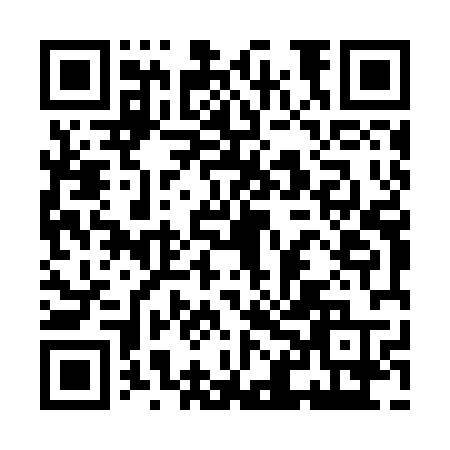 Prayer times for Edmundston-Est, New Brunswick, CanadaMon 1 Jul 2024 - Wed 31 Jul 2024High Latitude Method: Angle Based RulePrayer Calculation Method: Islamic Society of North AmericaAsar Calculation Method: HanafiPrayer times provided by https://www.salahtimes.comDateDayFajrSunriseDhuhrAsrMaghribIsha1Mon3:395:411:377:049:3311:352Tue3:405:421:387:049:3311:353Wed3:405:421:387:049:3311:354Thu3:405:431:387:049:3211:355Fri3:415:441:387:049:3211:356Sat3:415:451:387:049:3211:357Sun3:425:451:387:049:3111:358Mon3:425:461:397:039:3111:349Tue3:435:471:397:039:3011:3410Wed3:445:481:397:039:2911:3311Thu3:455:491:397:029:2911:3212Fri3:475:501:397:029:2811:3013Sat3:495:511:397:029:2711:2914Sun3:505:521:397:019:2611:2715Mon3:525:531:397:019:2611:2616Tue3:545:541:397:019:2511:2417Wed3:565:551:407:009:2411:2218Thu3:585:561:407:009:2311:2119Fri3:595:571:406:599:2211:1920Sat4:015:581:406:599:2111:1721Sun4:035:591:406:589:2011:1522Mon4:056:001:406:579:1911:1323Tue4:076:011:406:579:1811:1124Wed4:096:031:406:569:1711:1025Thu4:116:041:406:569:1511:0826Fri4:136:051:406:559:1411:0627Sat4:156:061:406:549:1311:0428Sun4:176:071:406:539:1211:0229Mon4:196:091:406:539:1011:0030Tue4:216:101:406:529:0910:5731Wed4:236:111:406:519:0810:55